Recyclebot V5 STL Glossaryhttps://www.sciencedirect.com/science/article/pii/S2468067218300208Aubrey Woern2-16-2018Board Assembly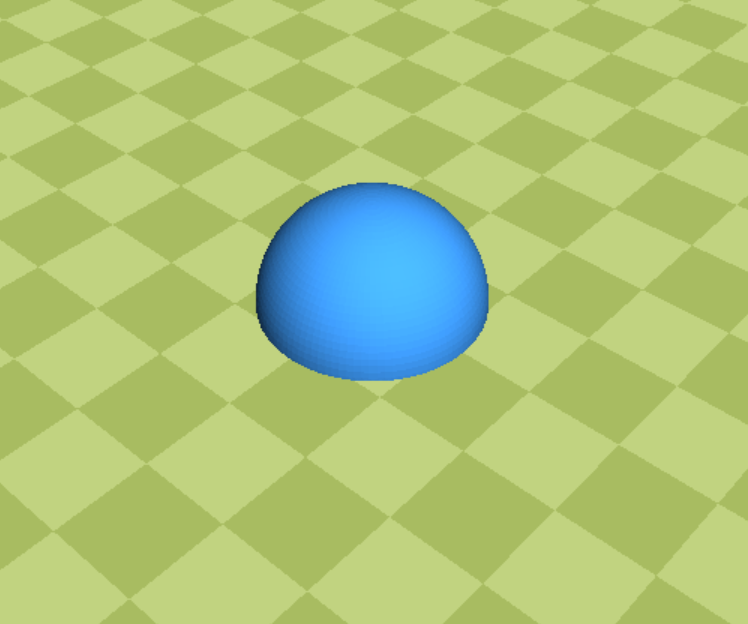 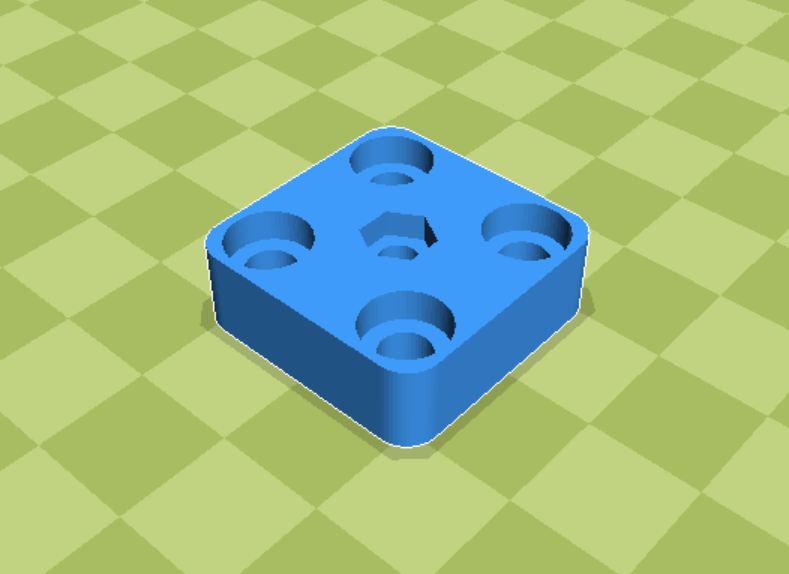 Control Panel Assembly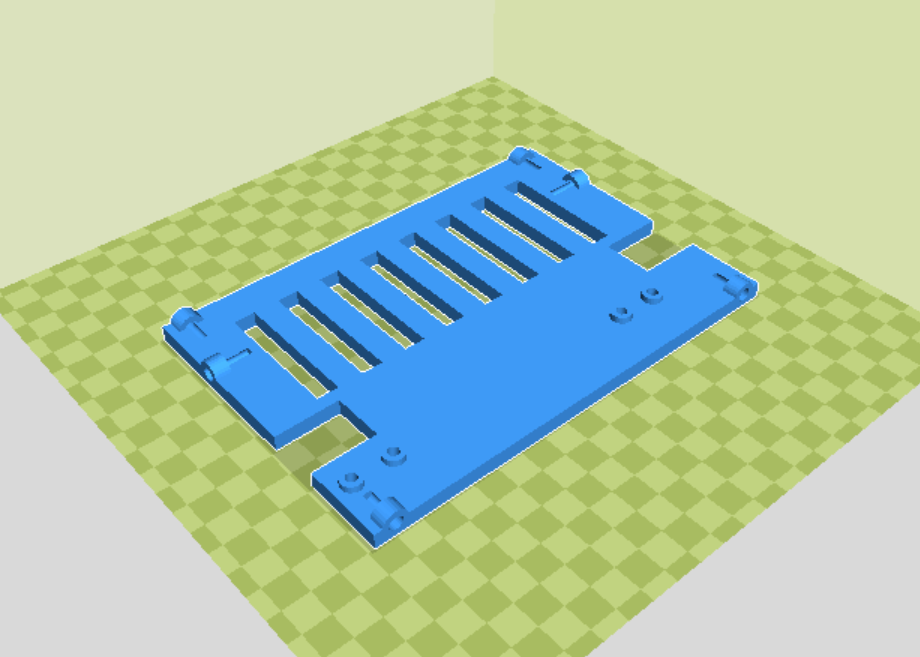 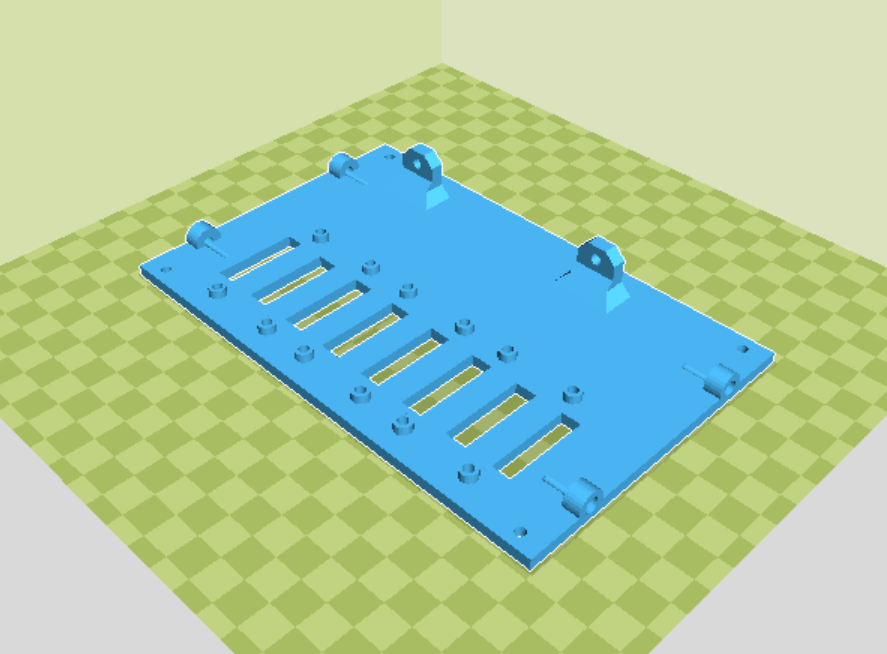 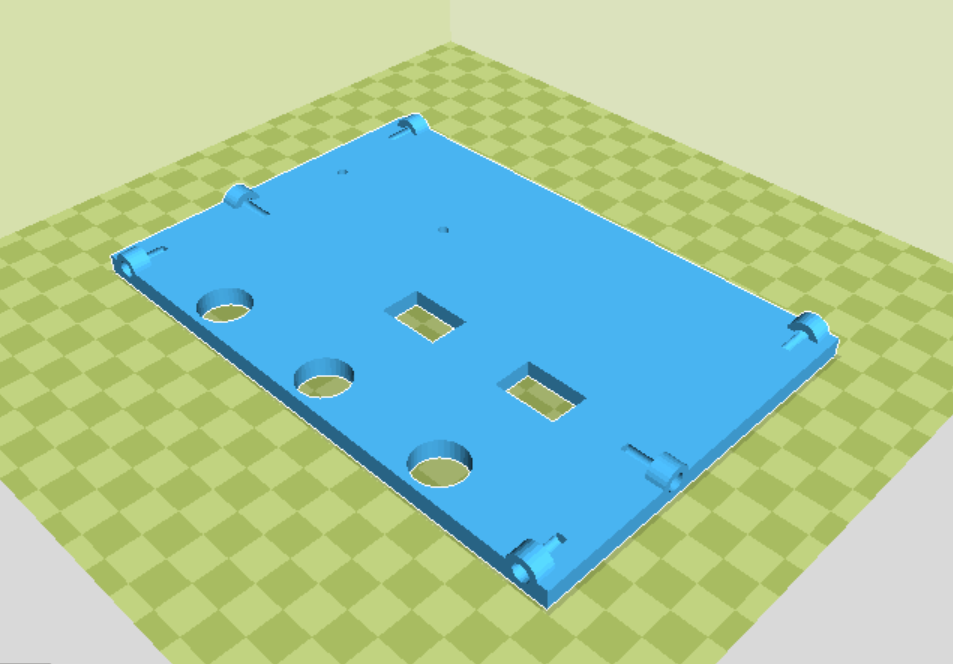 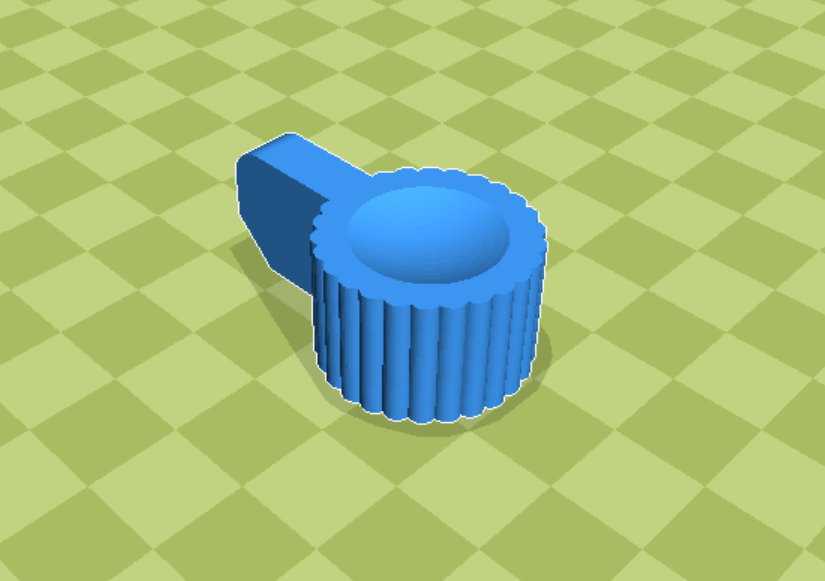 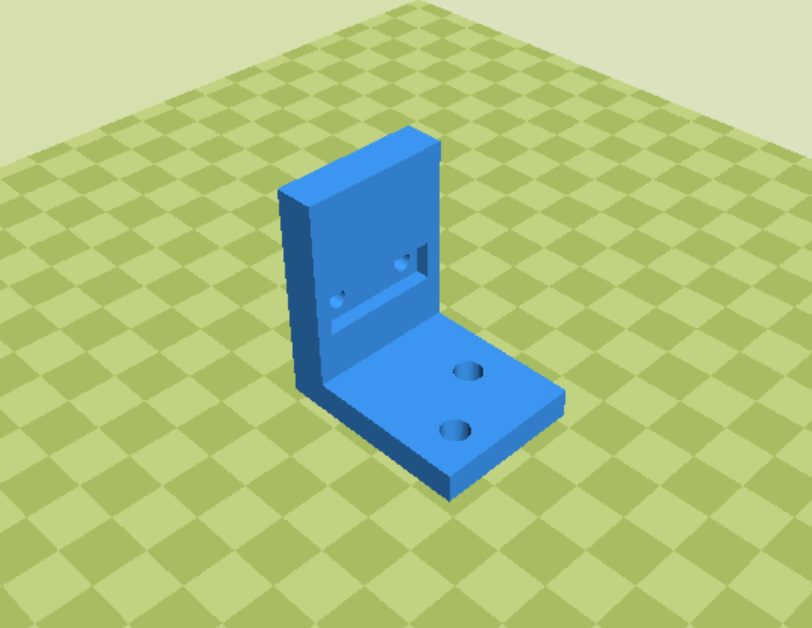 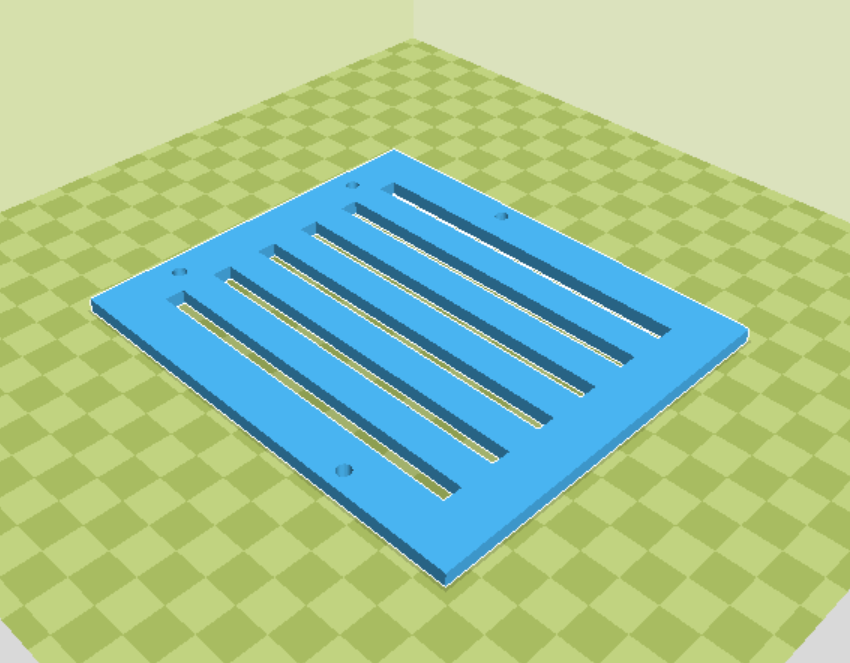 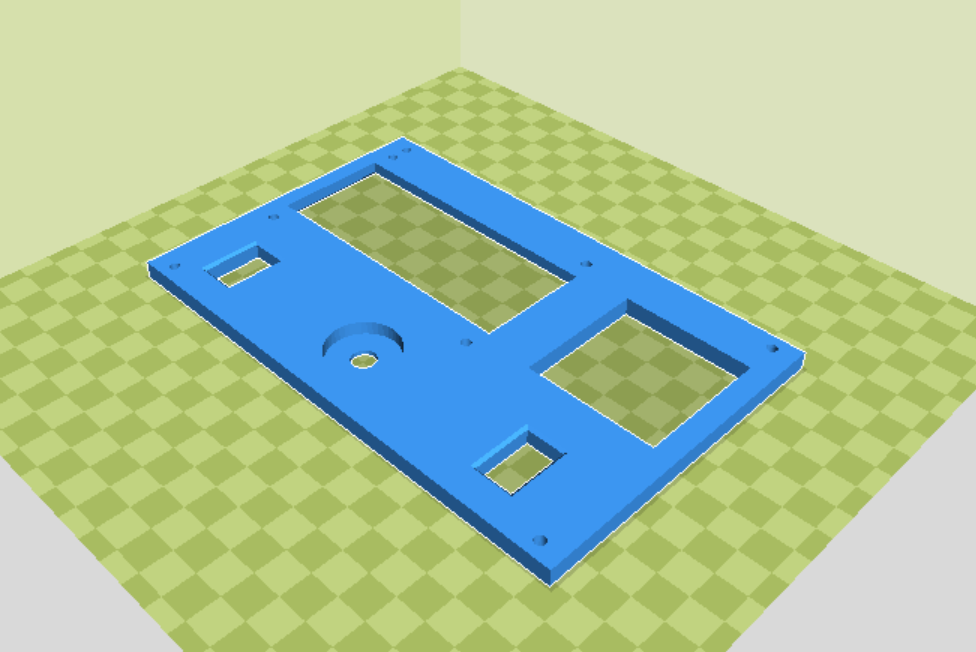 Cooling Assembly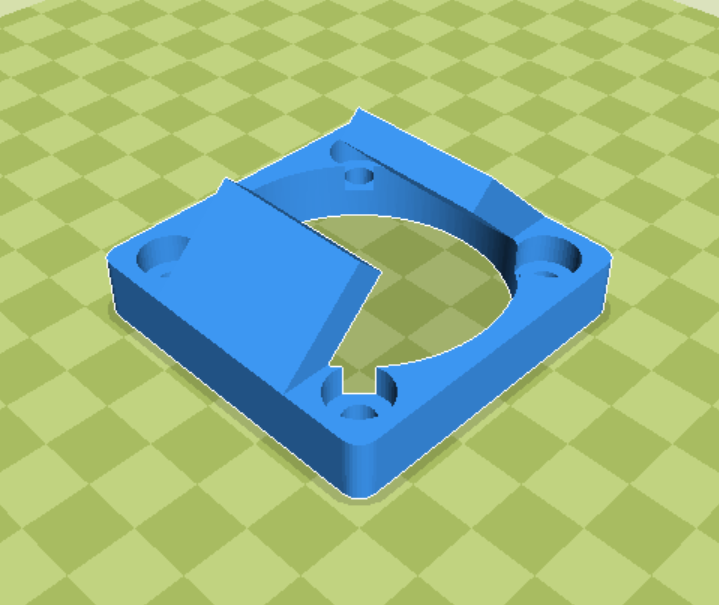 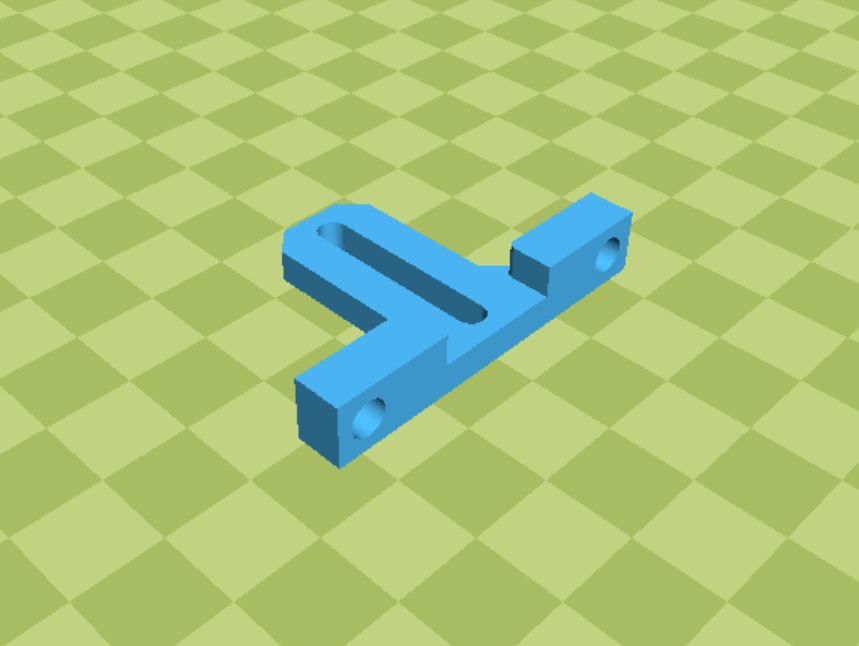 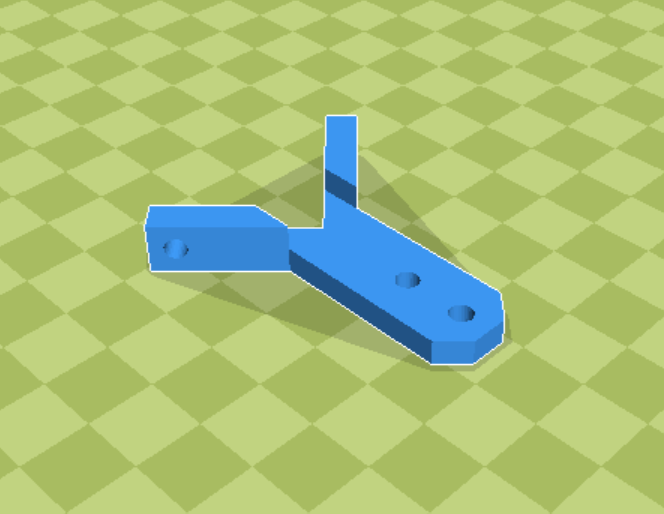 Diameter Sensor Assembly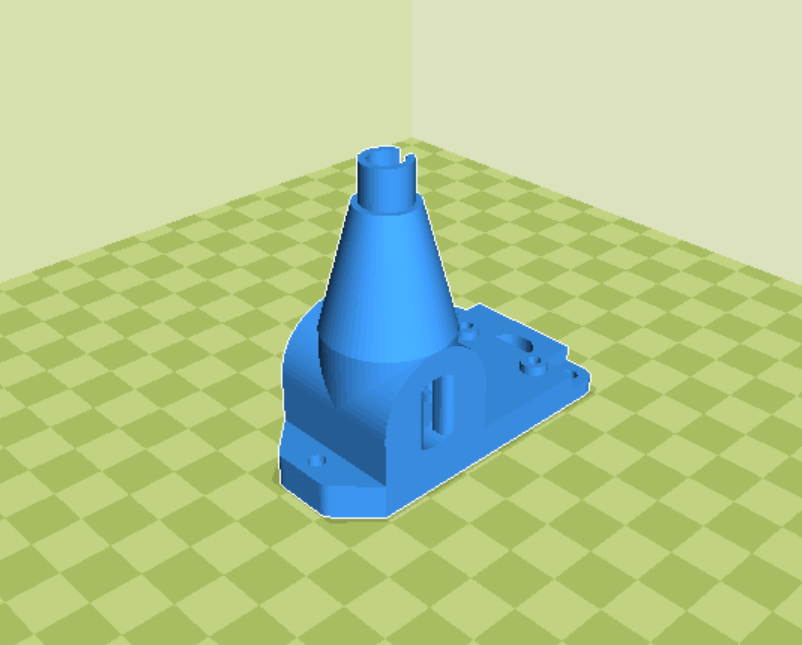 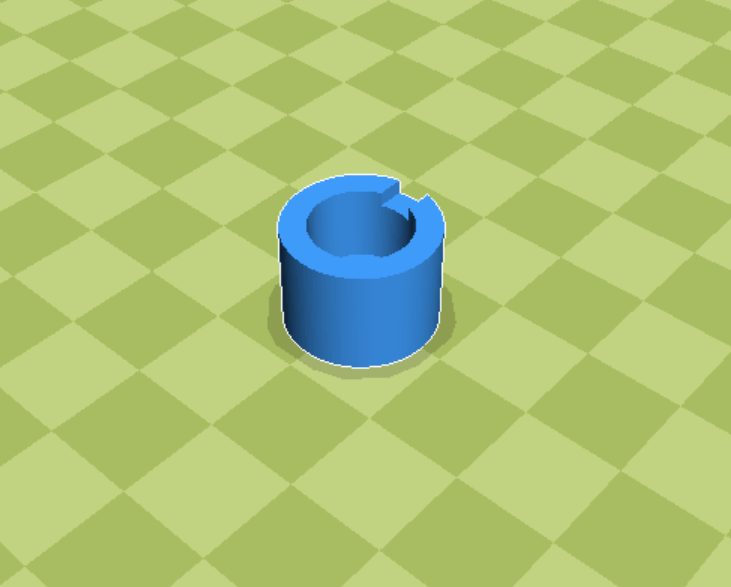 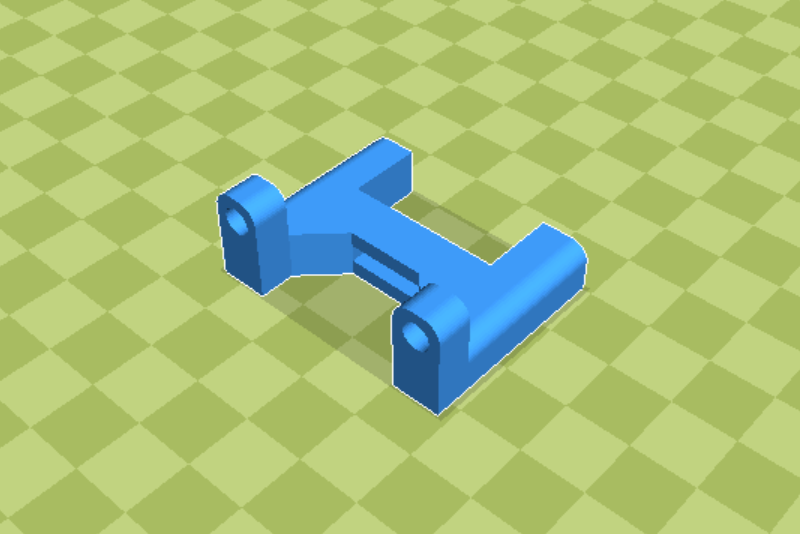 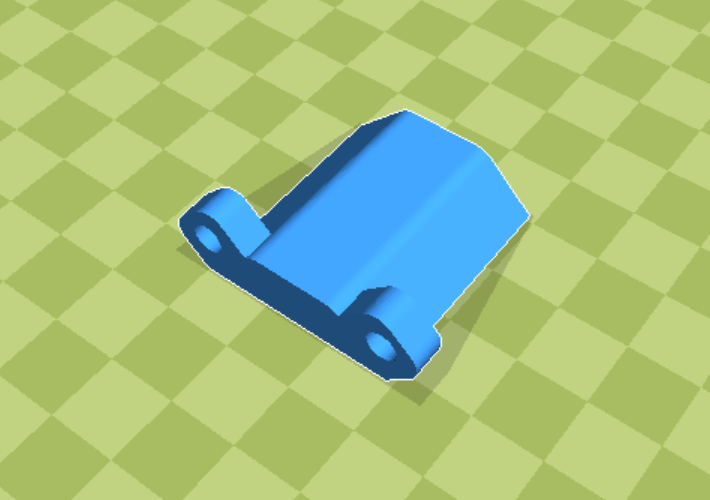 Extrusion Assembly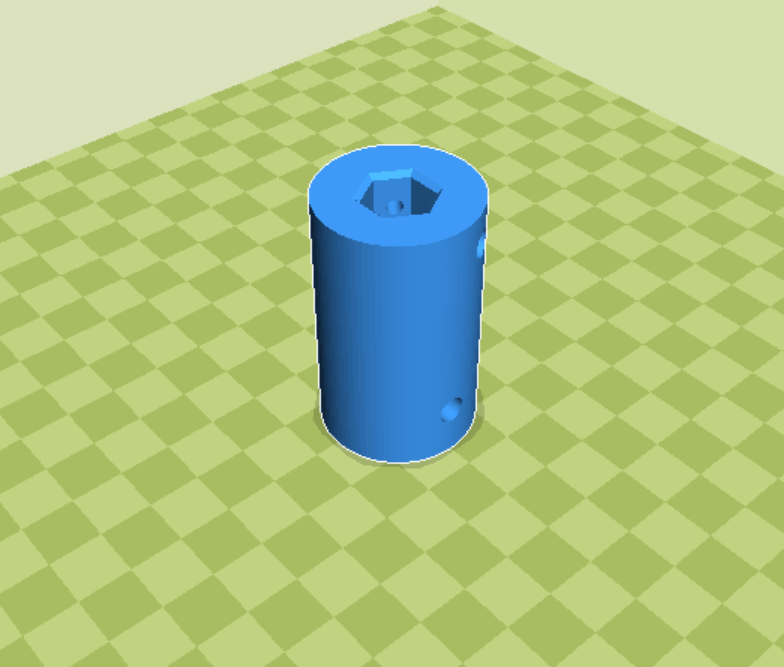 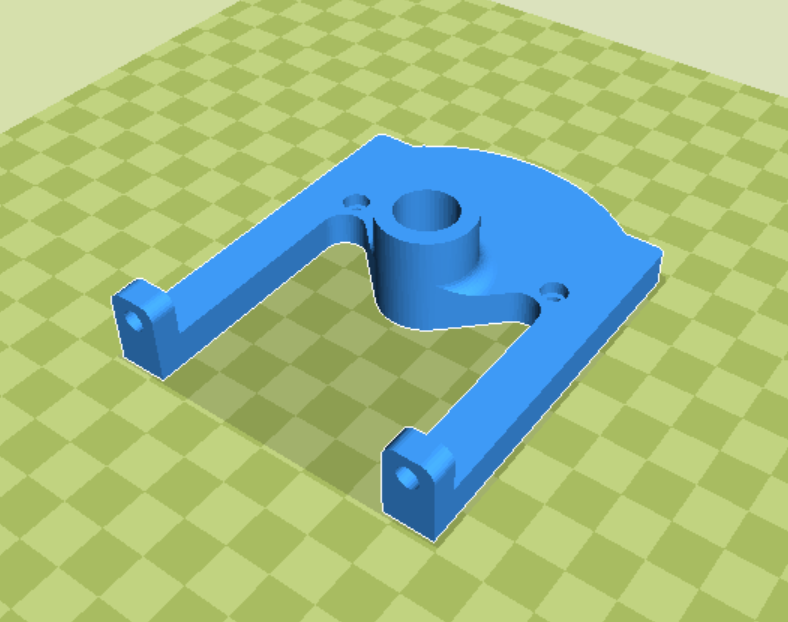 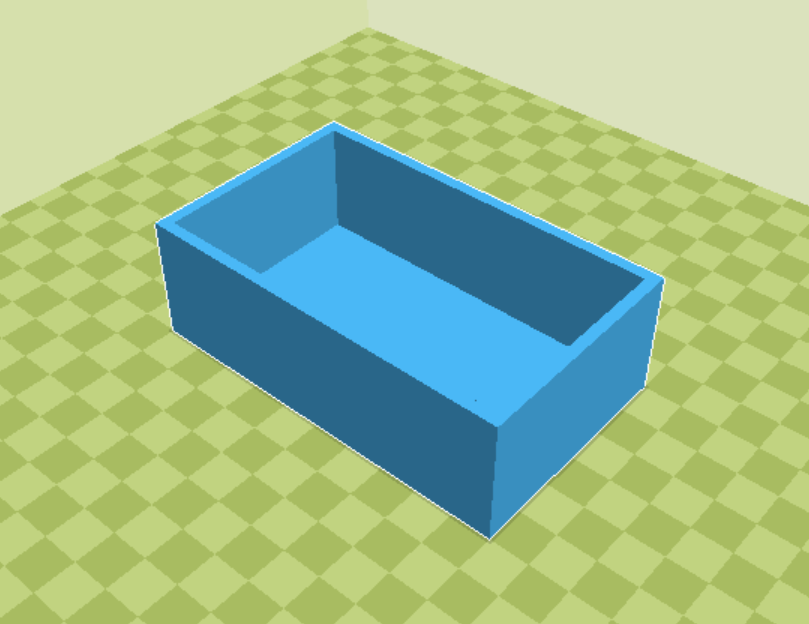 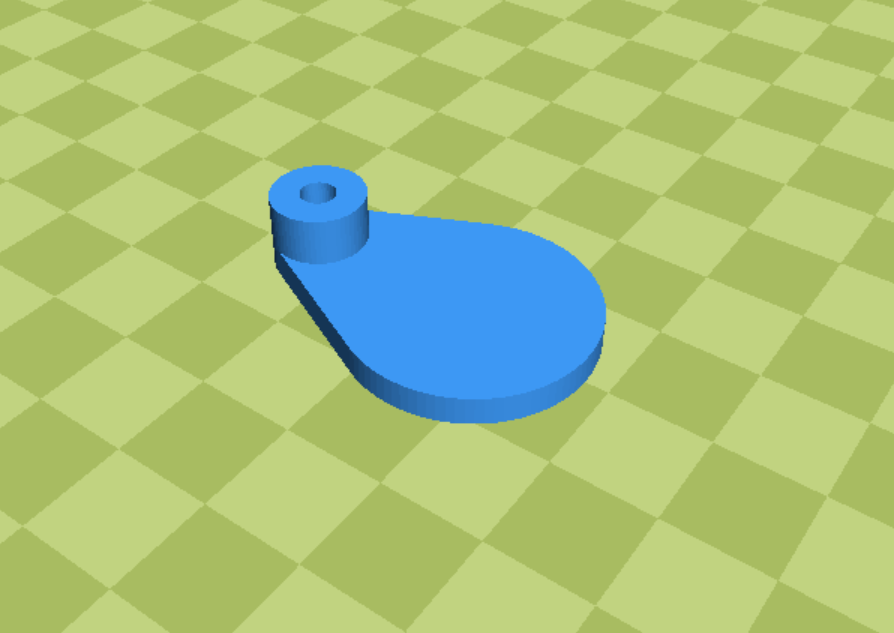 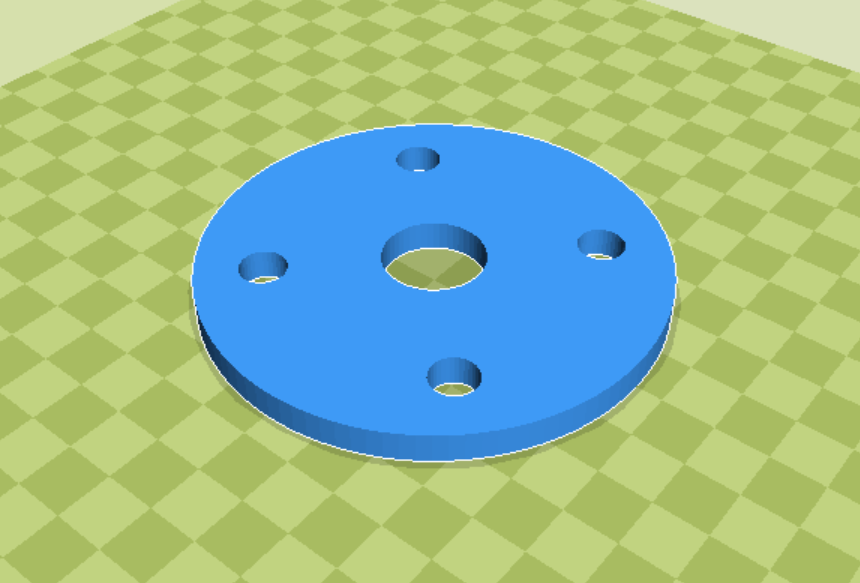 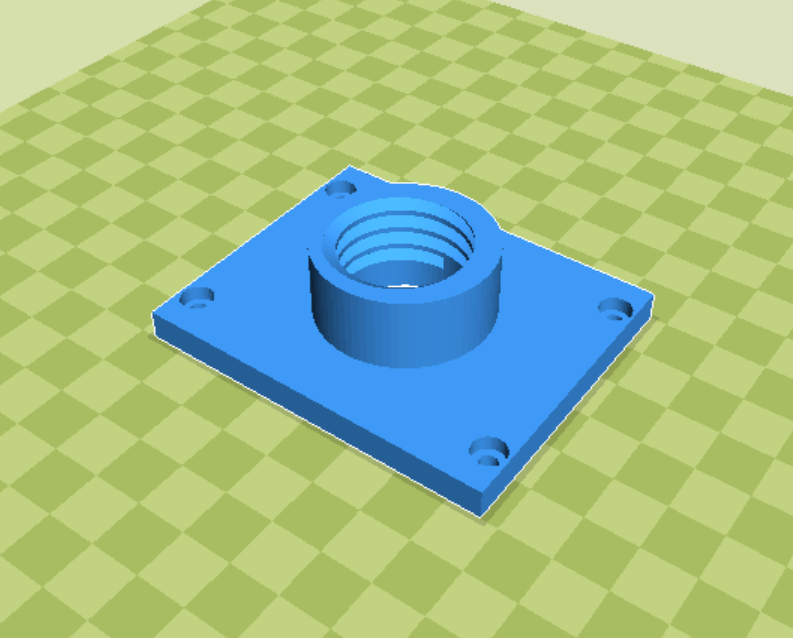 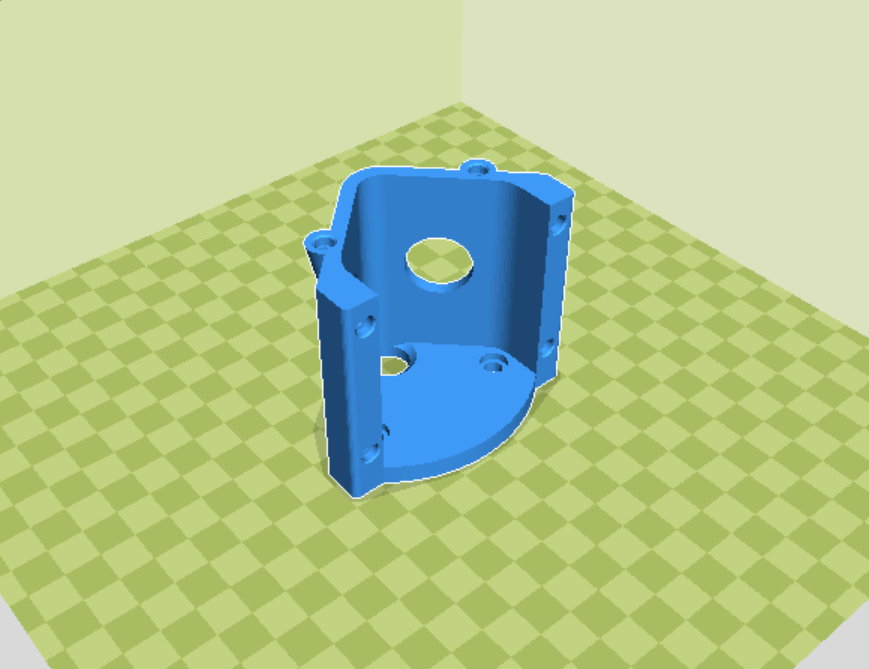 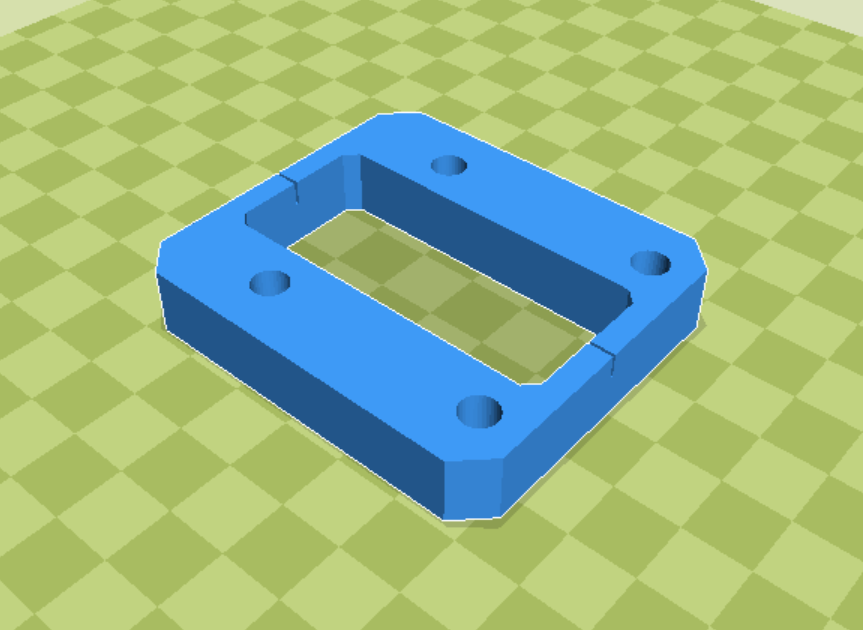 MISC Components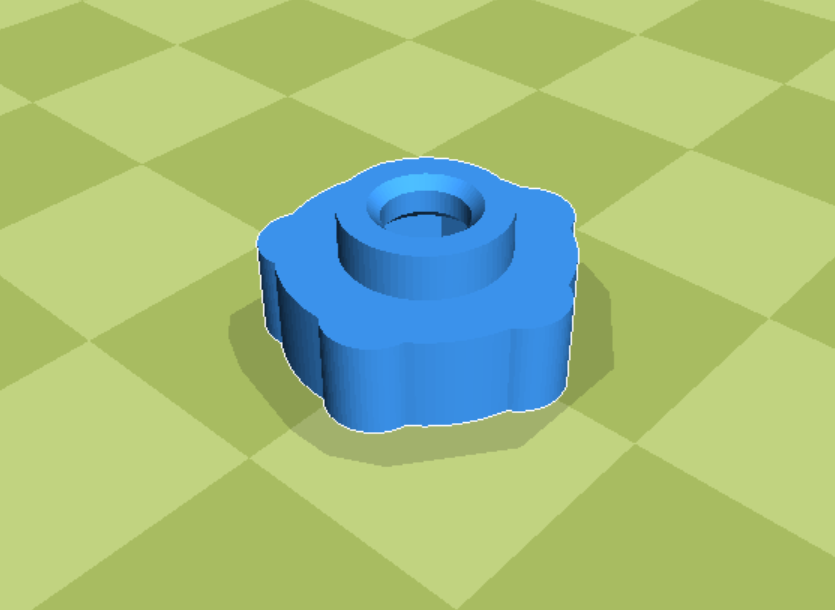 Power Supply Assembly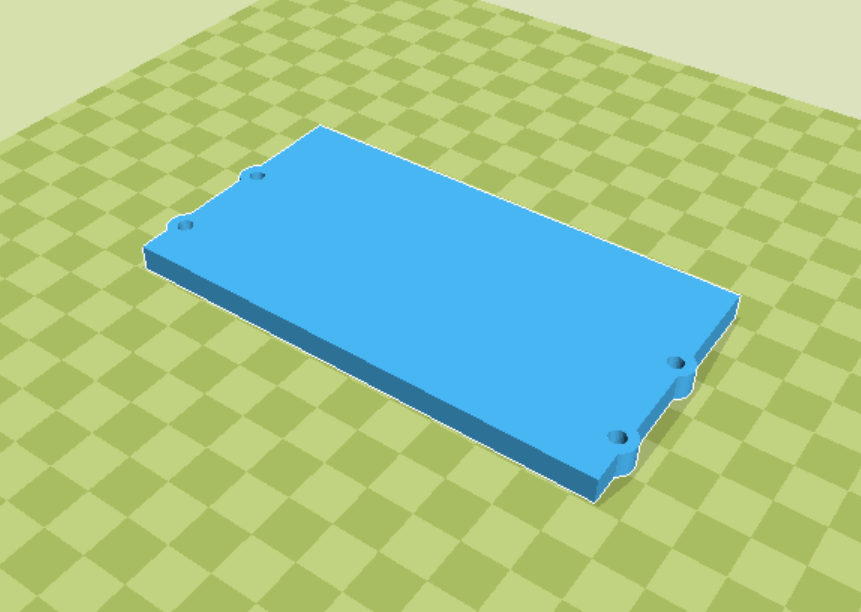 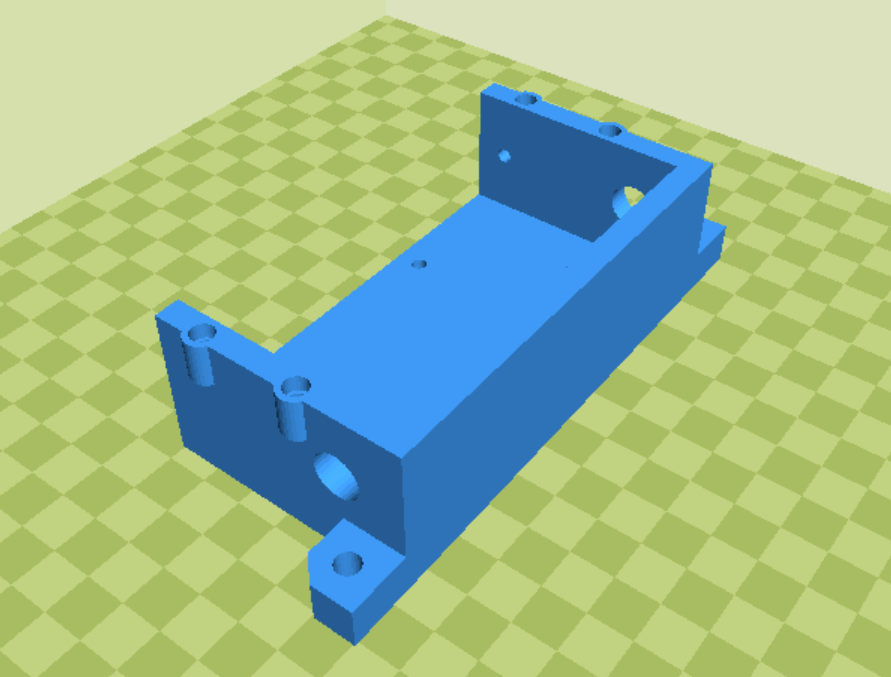 Puller Assembly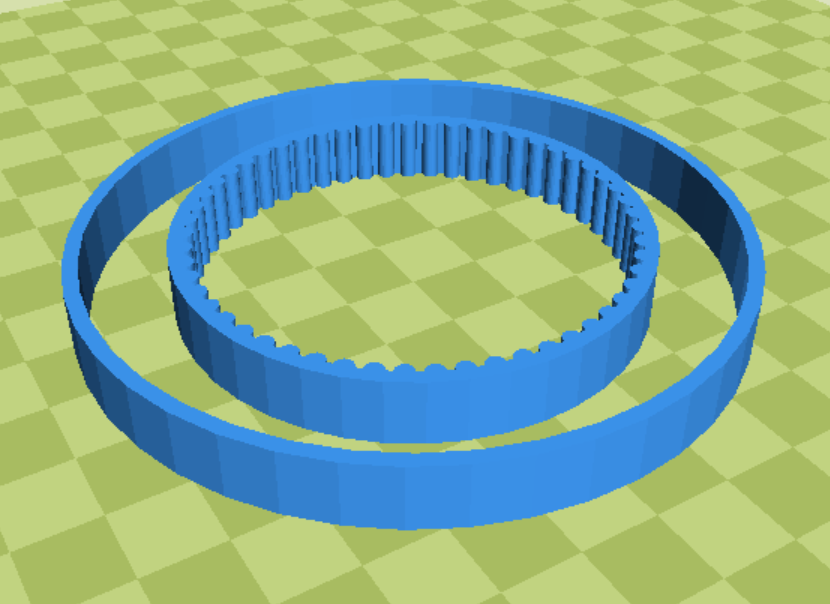 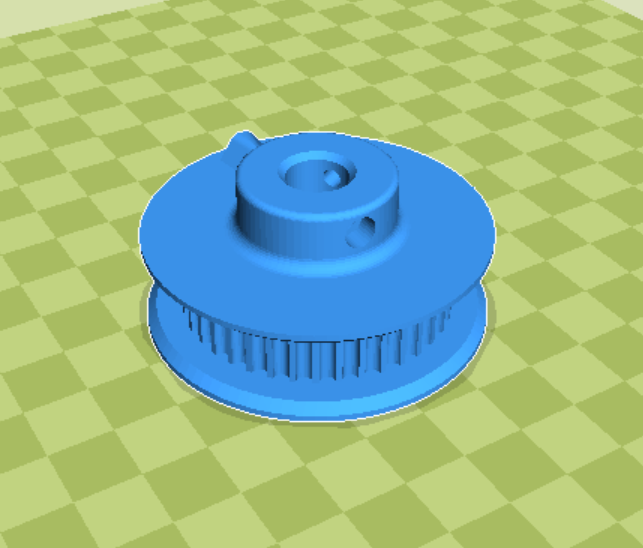 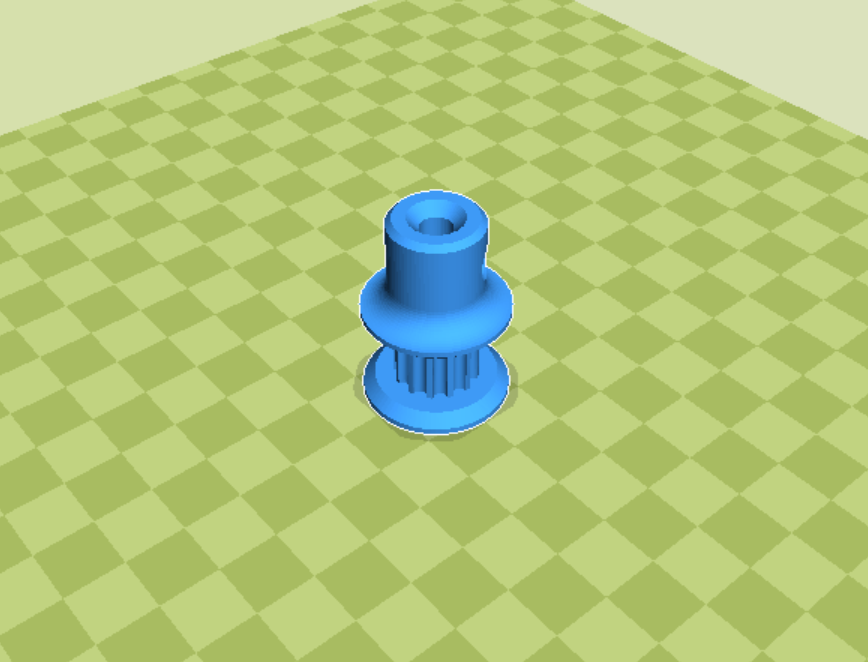 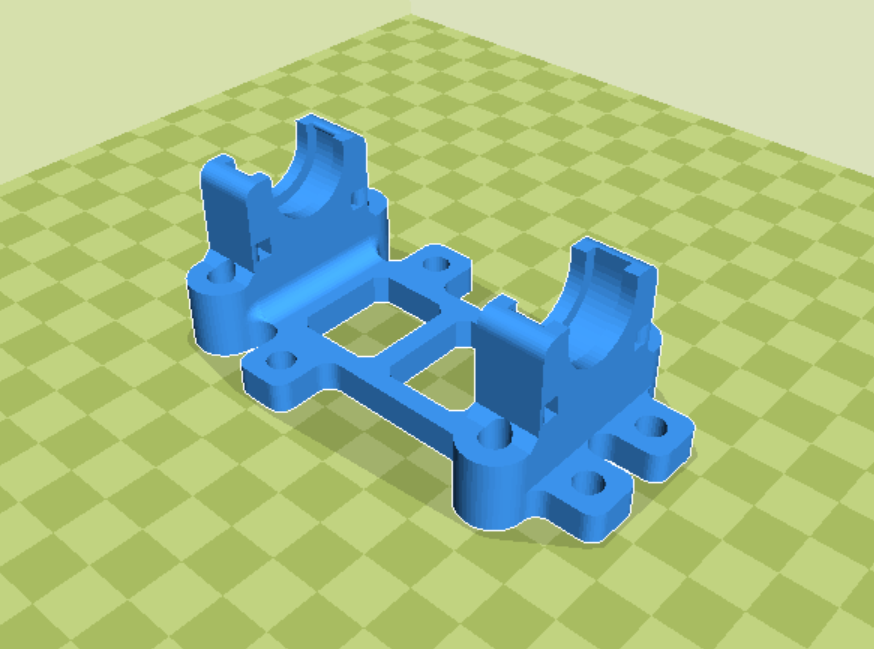 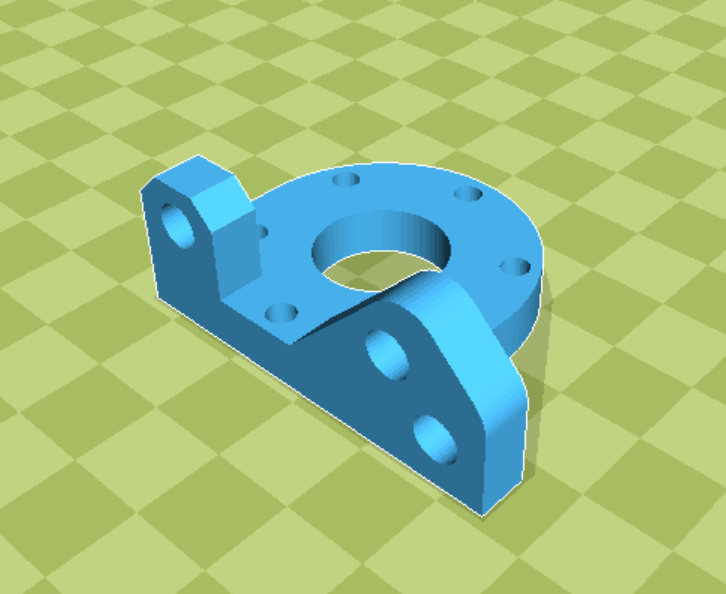 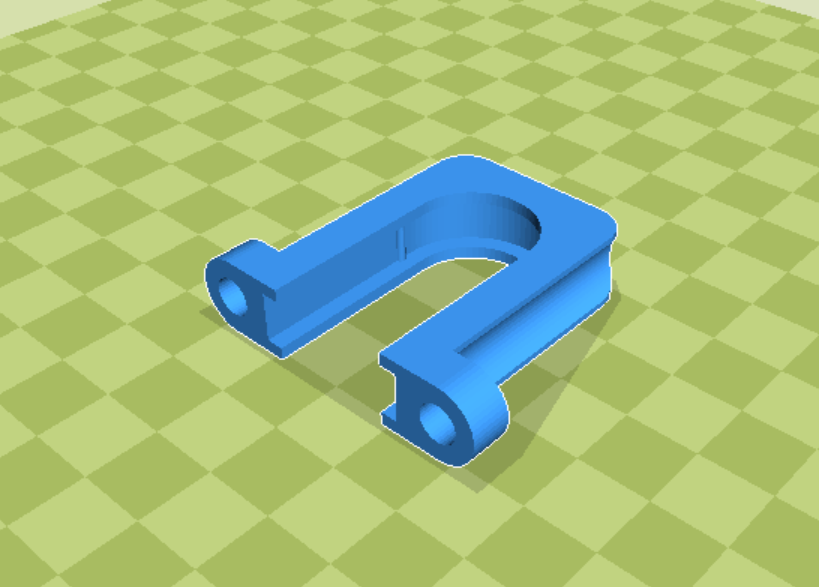 Roller Assembly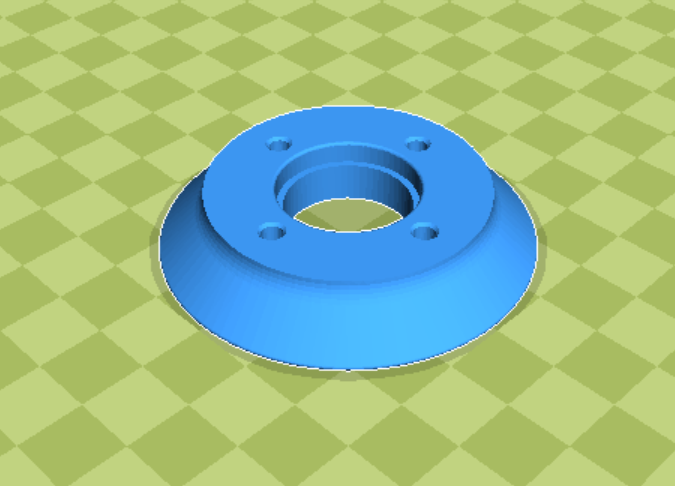 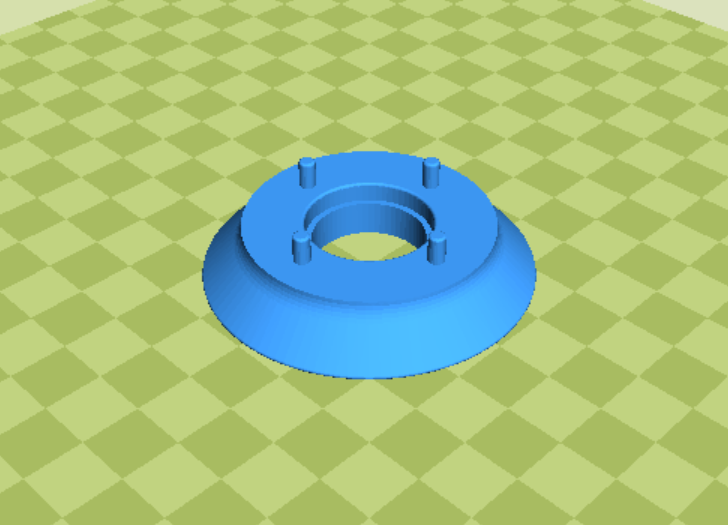 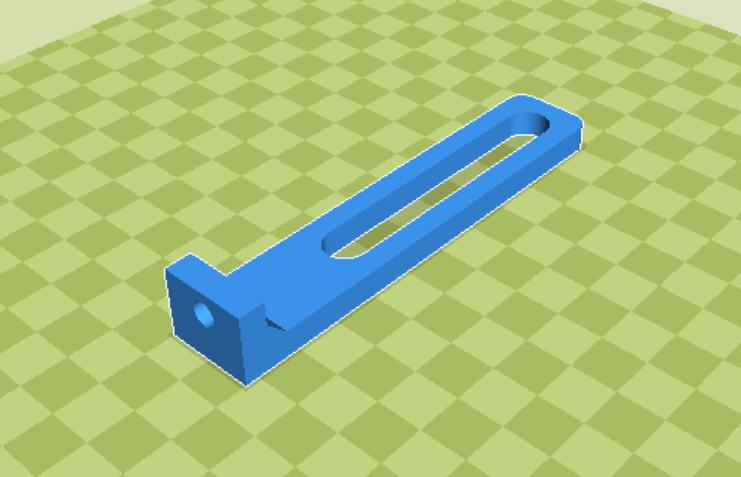 Spooler Assembly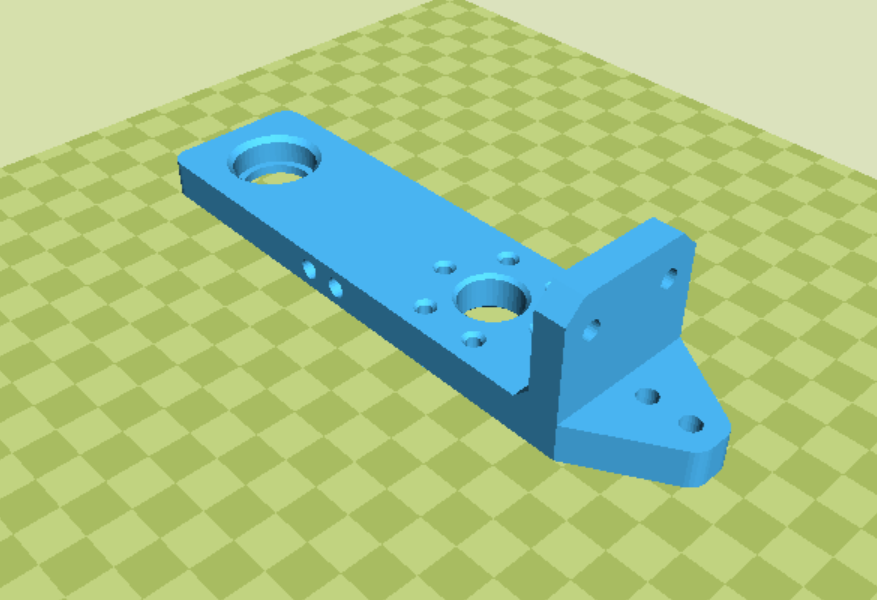 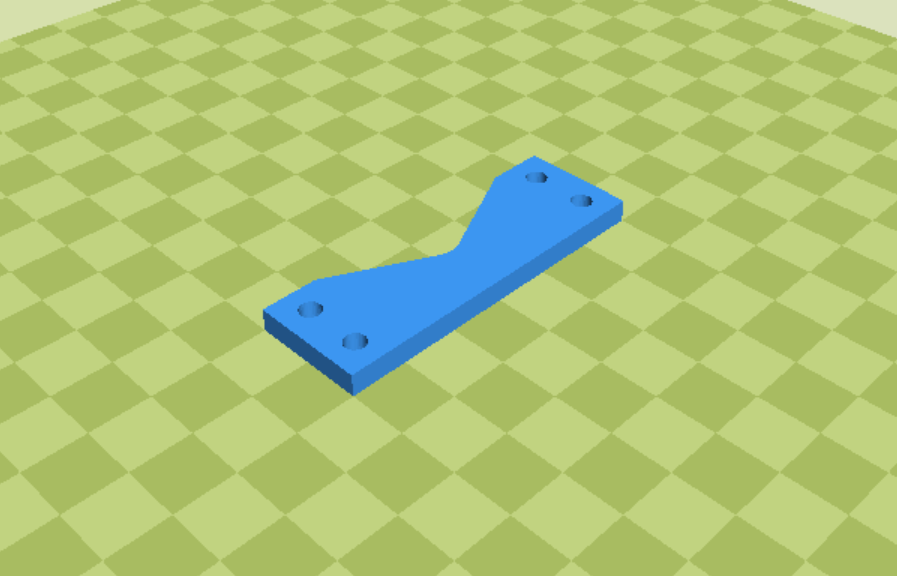 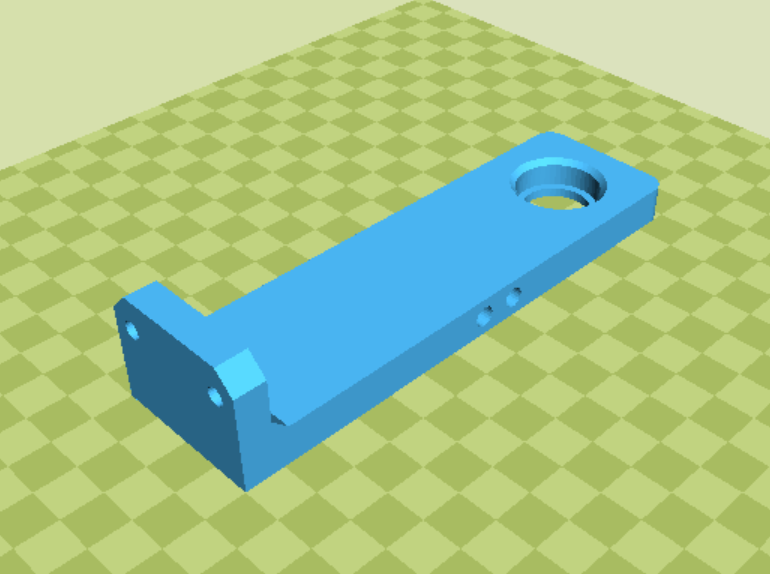 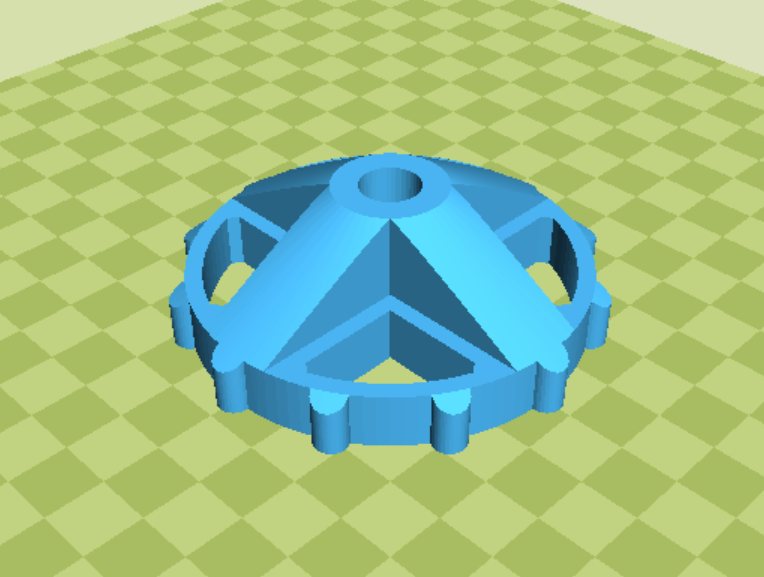 Traverse Assembly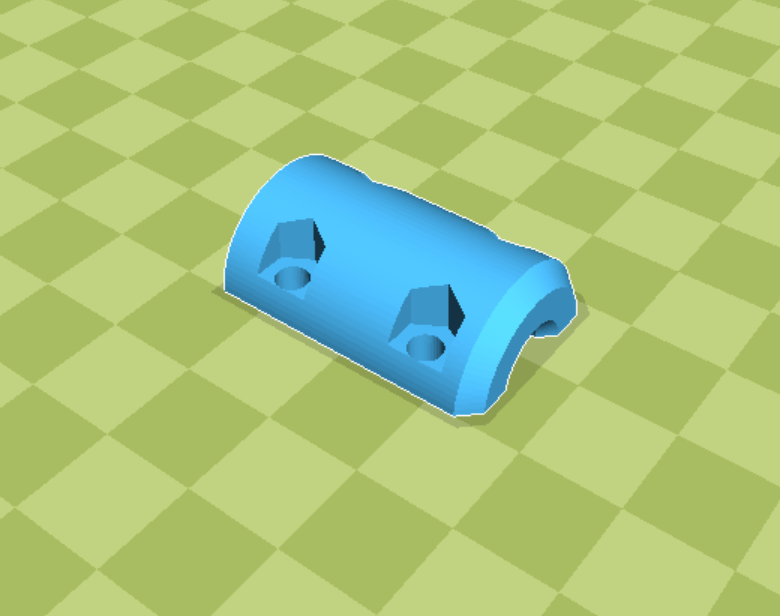 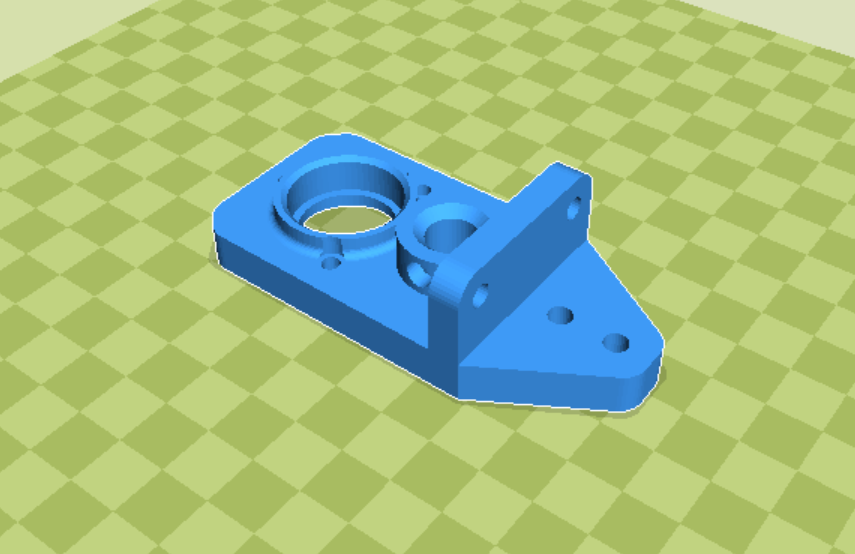 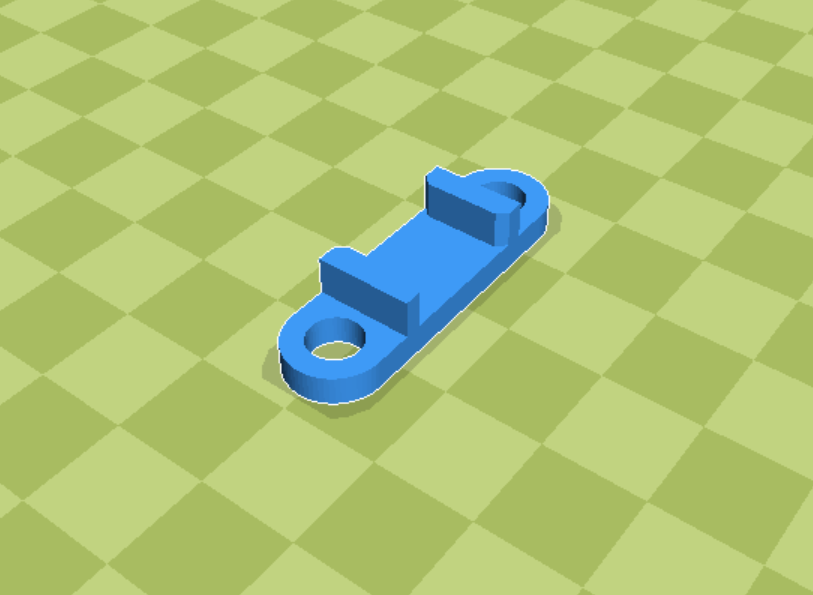 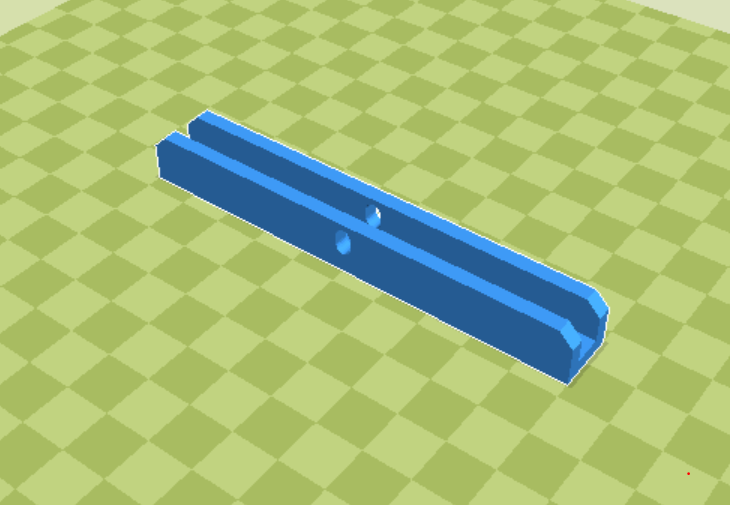 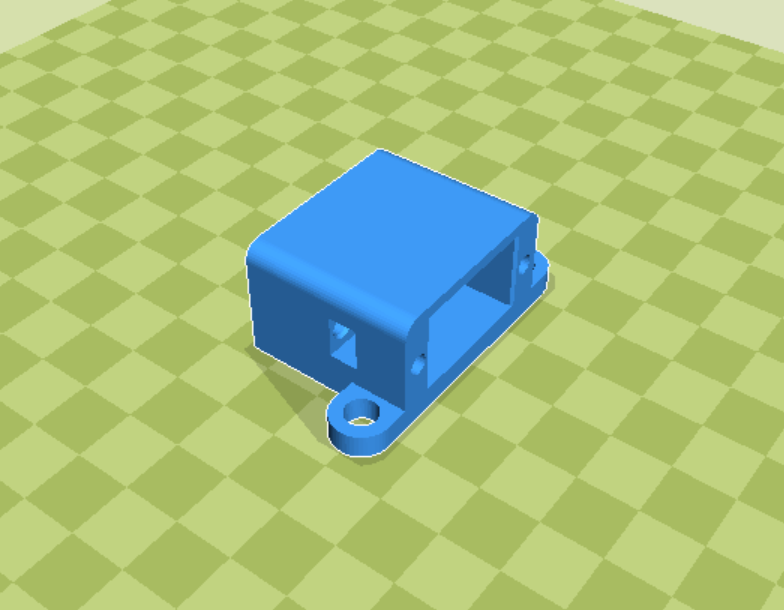 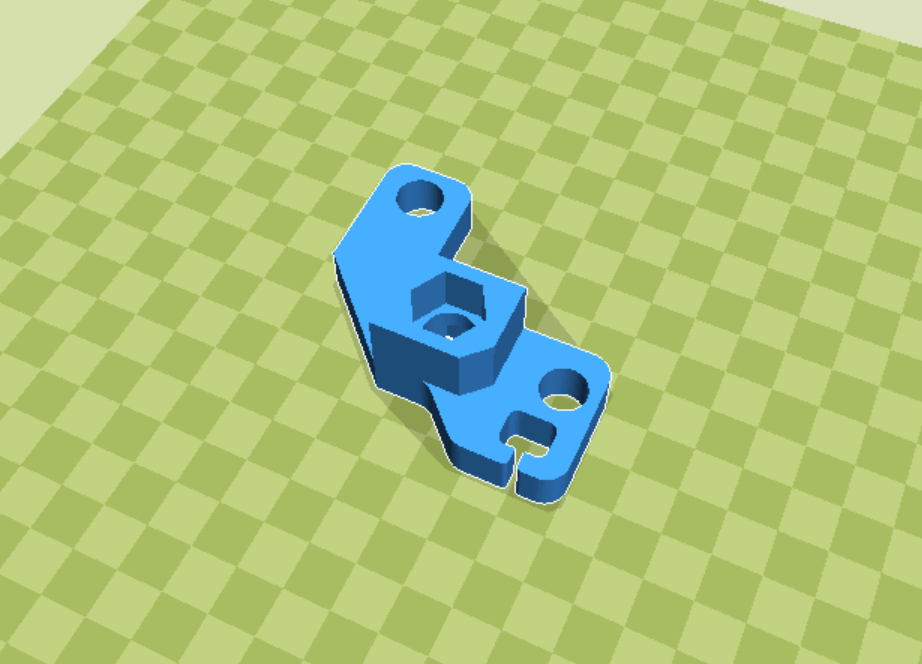 Wiring Assembly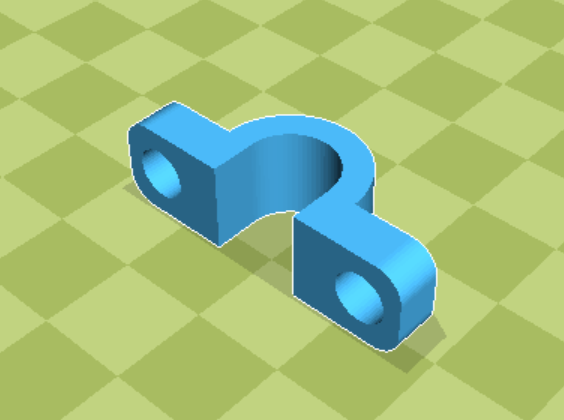 